Housing Allocations Section, Johns Green House, Johns Green, KilkennyPh: 056-7794000  Fax: 056-7794004Application for Permission to Reside in a Council DwellingExplanatory Memorandum 1. Please read form carefully and answer all questions fully.2.Applicants should note that Council housing is reserved for persons whose financial circumstances do not   permit of them providing their own housing accommodation.  Loan facilities are available for persons    whose financial circumstances are such as will enable them to purchase a new or second-hand dwelling.4.Attention is directed to the provisions of Section 4, 61 and 64 of the Housing Act, 1966.  Please note    that under the provisions of the foregoing sections, any person who is required under these sections, and    who make a statement in writing which, to his/her knowledge, is false or misleading shall be guilty    of an offence under this section and shall be liable on summary conviction thereof to a fine not exceeding   €1,269.74.An applicant may be excluded from consideration if he/she supplies false information or     withholds relevant information.5.Please note that information contained in this form may be disclosed to Department of Social Protection  and Voluntary Housing bodies within the terms of Section 15 of the Housing (Miscellaneous Provisions)   Act, 1997.6.Please note Kilkenny County Council may refuse Permission to Reside on grounds   of  antisocial behaviour or on the grounds of good estate managementKILKENNY COUNTY COUNCILApplication for Permission to Reside in a Council DwellingPART A - TENANTall questions must be answeredCurrent Tenant(s):	_________________________________________________________________Address:		__________________________________________________________________________________________________________________________________Phone Number(s)	______________________________ E-mail: ____________________________Type of Accommodation: House 	Flat 	  Apt    Duplex   Bungalow    Upstairs     DownstairsNo. of Bedrooms ________  			Condition of Dwelling: ______________Alterations carried out by tenants: ___________________________________________________NOTE:	An application for Permission to Reside will not be considered if the rent account and/or water/domestic refuse collection accounts are in arrears, or where the paying records are unsatisfactory.Reason for requesting Permission to Reside: __________________________________________________________________________________I hereby declare that the foregoing information is correctSignature(s) of tenant(s):		________________________________________________________________________Date:					____________________________________KILKENNY  COUNTY COUNCILApplication for Permission to Reside in a Council DwellingPART B – APPLICANTall questions must be answered1.	First Name(S) ________________	Surname of Applicant ______________________ 	PPS No.:	__________________________	 	First Name(S) ________________	Surname of Applicant ______________________ 	PPS No.:	__________________________2.	CURRENT ADDRESS  _________________________________ TEL NO. (HOME)____________	E-mail: __________________________________________	     (WORK)_____________3.	MARITAL STATUS   _______________________________    	(if separated, a copy of legal separation agreement to be submitted).4.	Please state address of Council dwelling for which permission to reside is being sought.	___________________________________________________________________________What is your relationship to the tenant: ___________________________________________5.	Do you have an application for Social Housing Support?  YES / NO   (Please circle)	Reference number (if known): ____________________________	Address from which last application was made (if different from present address)	______________________________________________________________________________6.	Members of applicant’s family including applicant who are seeking permission to reside:-All incomes, whether salary, wages, pensions or social welfare payments must be stated.  If there is no other source of income other than the applicant, the word NIL must be inserted in the space provided. Blank spaces are not acceptable.7.	a.	Were you ever a tenant/tenant purchaser/ purchaser of this Council or any other Local Authority?  If so, give details including addresses and dates               _______________________________________________________________________	b.	Are you or have you ever been the owner of any house, shop, land, etc. - give details hereunder_______________________________________________________________	     _______________________________________________________________________Are you at present negotiating the purchase of any property (e.g. through Building Society or     Bank etc.)? - If so please give details:     _______________________________________________________________________	     _______________________________________________________________________8.     Please state all places of residence and exact periods of time spent in chronological order at each    address since Birth.  Exact reasons for leaving addresses must be stated. Please note documentary    evidence may be required. APPLICANTSPOUSE/PARTNER(If living)9.	With regard to your current address, please state       Rent per week/month               ________________	Amount of arrears (if any)	  ________________	Name and Address of Landlord   ____________________________________					  ____________________________________	State amount of Rent Supplement from the Department of Social Protection (if any)   ___________	Note:  If you are in receipt of Rent Supplement from the Department of Social Protection you must		  produce the payment receipts to the Council.If your current address is a Council dwelling please state hereunder, whether rented, tenant purchase/Sales Scheme or Shared Ownership Scheme dwelling and give name of Tenant/Tenant Purchaser/Purchaser.______________________________________________________________________________  Have you, or any other persons seeking permission to reside listed on this form, ever been   convicted in respect of matters relating to anti-social behaviour or public order offences?           Yes □  No □	If yes, please give name of person and details of conviction;	____________________________________________________________________________________________________________________________________________________________________Do you, or any other persons seeking permission to reside listed on this form, currently have   charges pending in respect of matters relating to anti-social behaviour or public order offences?       Yes □  No □	If yes, please give name of person and details of charges pending;_____________________________________________________________________________________________________________________________________________________________________________________________________________________________________________________I certify that I have read the explanatory memorandum and that all questions havebeen answered fully and that the particulars given are true and that the documents soughtare supplied herewith and that by signing this application form I understand that I givemy consent to this application being discussed by officials of Kilkenny County Council’s Housing Department with the tenant(s). I hereby undertake to inform Kilkenny County Council of any changes which may occur in my income since the date of my application. Failure to inform Kilkenny County Council of any changes may exclude me from being considered for permission to reside.SIGNATURE OF APPLICANT(S) _____________________________				       ______________________________         DATE  ______________________________	-----------------------------------------------------------------------------------------------------------------PART C – DECLARATION OF TENANTI confirm that I am in agreement to the above person applying for permission to reside at________________________________________________ and that by signing this application formI understand that I give my consent to this application being discussed by officials of Kilkenny County Council’s Housing Department with the applicant(s). SIGNATURE OF TENANT(S)   _____________________________			               _____________________________     DATE  _____________________________	DECLARATIONPlease read this declaration carefully and sign and date it when you are satisfied that you understand it.  Please note that applications will only be accepted when they have been signedCollection and Use of DataKilkenny County Council will use the data which you have supplied to assess and administer your permission to reside application.  Data may be shared with other public bodies for the purpose of the prevention or detection of fraud. Kilkenny County Council may, for the purpose of its functions under the Housing Acts 1966 to 2009, request and obtain information from another Housing Authority, the Criminal Assets Bureau, An Garda Siochána, the Department for Social & Family Affairs, a Health Board or a Voluntary Housing Body approved for the purposes of Section 6 of the Housing (Miscellaneous Provisions) Act, 1992, in relation to occupants or prospective occupants of, or applicants for, local authority housing, and of any other person the authority considers may be engaged in anti-social behaviour.DeclarationI/We declare that the information and particulars given by me/us on this application are true and correct, and I/we understand that the provision of any false or misleading statements may lead to this application being cancelled.  The local authority reserves the right to exclude an applicant from consideration for permission to reside if he/she supplies false information or withholds relevant information on this form or at subsequent interviews. In addition any person who gives false or misleading information may be guilty of a serious offence and may be liable for prosecution.I/we undertake to notify Kilkenny County Council immediately should there be any change from the information provided, or in my/our circumstances.I/We also authorise Kilkenny County Council to make necessary enquiries either written or otherwise regarding my/our application to verify information given.Signed: Applicant 1 ________________________Date:	_ _ / _ _ / _ _ _ _Signed: Applicant 2 ________________________Date:	_ _ / _ _ / _ _ _ _SECTION A	.	TO BE COMPLETED BY APPLICANT:	1.	YOUR FULL NAME: _______________________________________________________		(BLOCK LETTERS)	2.	PREVIOUS NAME (IF ANY): ________________________________________________	3.	PRESENT ADDRESS:  _____________________________________________________	4.	PREVIOUS ADDRESS: ____________________________________________________	5.	INCOME TAX REFERENCE NUMBER: ________________________________________	TO BE COMPLETED BY INSPECTOR OF TAXES	I hereby certify, in accordance with my records and to the best of my knowledge, that the above        named person has not previously claimed income tax relief in respect of interest paid on money        borrowed to purchase/build a dwelling.	DATED: 	___________________________   SIGNED: ______________________________											Housing Allocations,											Johns GreenKilkenny.											Telephone 056-7794000											Fax	     056-7794004FOR COMPLETION BY EMPLOYERName:	____________________________________________________Address:	____________________________________________________Occupation:___________________________________________________Date of Commencement of Employment: _______/_______/______Is the above named in Full Time or Part Time employment? _______________________If employment is Part Time please specify the daily rate __________days at €_________ per day.If employment is Full Time please complete the following.Normal Gross Weekly/Monthly income of the above name.  €_______________ per Week/Month.Employee’s Annual Tax Free Allowance. €____________________Employee’ Weekly/Monthly P.R.S.I. contribution.   €_____________________Employee’s Weekly/Monthly P.A.Y.E. contribution. €____________________ at 20% /42%Employee’s Weekly/Monthly U.S.C. contribution	 € ____________________Employee’s NETT Weekly/Monthly income.  €________________________ per Week/Month.EMPLOYER’S CERTIFICATEI/We hereby certify that the particulars set out above are correct in respect of the above named employee.Signature .............................................................Authorised Capacity .............................................Date ...................../..................../.......................Name of Firm ....................................................................................To:	The Manager							The Housing Officer	Local Office							Kilkenny County Council		Dept. of Social Protection					Johns Green											Kilkenny											Telephone 056-7794000											Fax           056-7794004INFORMATION REQUIRED TO ASSESS AN APPLICANT FOR PERMISSION TO RESIDE IN A COUNCIL DWELLINGName: .....................................................................................................................................Address: .............................................................................................................................Insurance No.: ...................................................................................................................._____________________________________________________________________________In the above matter, I authorise the Manager of the Employment Exchange or other official concerned ofthe Department of Social Protection to disclose to Kilkenny County Council the information required under the heading specified or otherwise.								Signed: _________________________________________________________________________________________________________FOR COMPLETION BY DEPT. OF SOCIAL PROTECTIONI hereby certify that the above named person is registered for Unemployment Benefit/Assistance/Other(please specify) _____________________________ since ____________________and is at present in receipt of  €___________________________  per week.Please give any other information you may consider relevant - e.g. part time or seasonal work.____________________________________________________________________________________________________________________________________________________________________Official StampSigned: _____________________	     Authorised Officer.Date: _________________________3.   Please submit the following documents with your application form:Tick if you have supplied it    Birth certificate(s) in respect of applicant.Photographic identification (e.g. passport, driver’s licence) for applicant.    Marriage Certificates (if applicable).    P60 PAYE Tax Certificate for the previous tax year for applicant   Evidence of income received from the Department of Social          Protection on attached form for applicant   Evidence of current Income from your employer on the           attached form for applicant   Full details of all other sources of income to be documented          for applicant  Rent book showing current receipts of rent (if applicable)The Department of Social Protection rent supplement payment receipt (if applicable).		    Certification by Inspector of Taxes on attached form for             applicantPARTICULARS OF HOUSEHOLD MEMBERS  (To be completed in full):PARTICULARS OF HOUSEHOLD MEMBERS  (To be completed in full):PARTICULARS OF HOUSEHOLD MEMBERS  (To be completed in full):PARTICULARS OF HOUSEHOLD MEMBERS  (To be completed in full):PARTICULARS OF HOUSEHOLD MEMBERS  (To be completed in full):PARTICULARS OF HOUSEHOLD MEMBERS  (To be completed in full):PARTICULARS OF HOUSEHOLD MEMBERS  (To be completed in full):Members of HouseholdRelationship to ApplicantDate of BirthPPS NumberOccupationName/Address of Employer/SchoolIncomeNameDate ofBirthRelationship toApplicantTotal income per week Source of IncomeIf employed name and addressof employerApplicantAddressExact Periods of ResidenceFrom                 ToReasons for Leaving Address(es)AddressExact Periods of ResidenceFrom                 ToReasons for Leaving Address(es)	IMPORTANT	This form must be completed by you and certified by the Inspector of Taxes before                              you return same with completed application form to the Council.                                Please post to;  Revenue, Government Offices, Hebron Road, Kilkenny	OFFICIAL STAMPFirm’s Official Stamp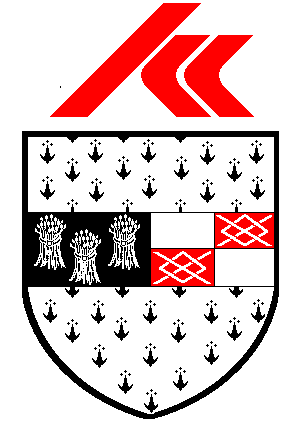 